Załącznik nr 4 do SWZZnak postępowania: 14/TP/SKO/2023Wykonawca: ………………………..Formularz rzeczowo – cenowyOferuję dostawę asortymentu za cenę i o cechach wskazanych poniżej: CPU cz.1									CPU cz.2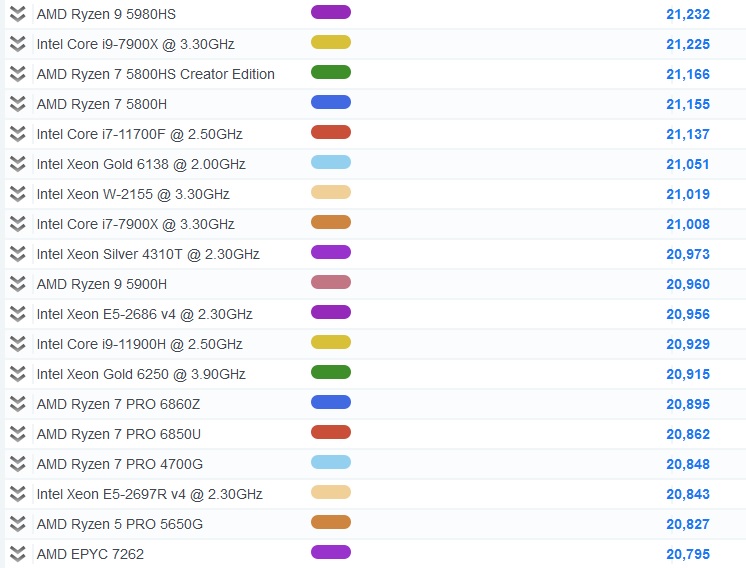 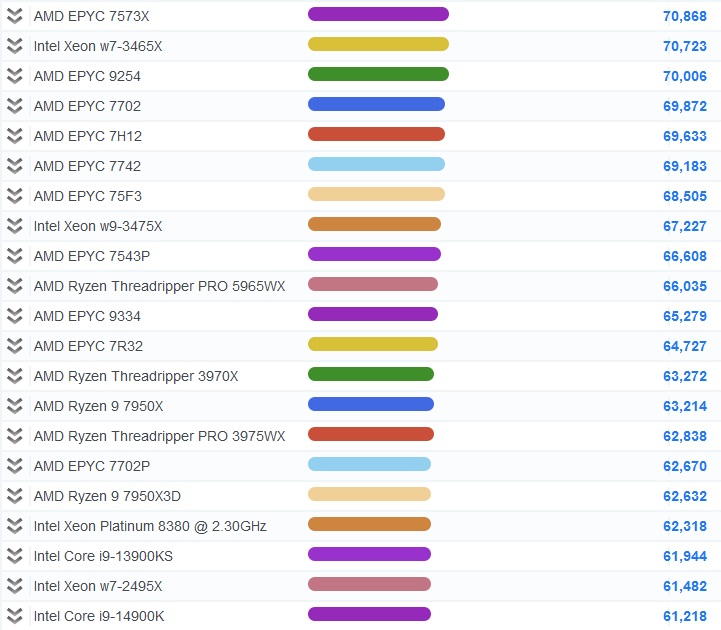 GPU cz.2									CPU cz.3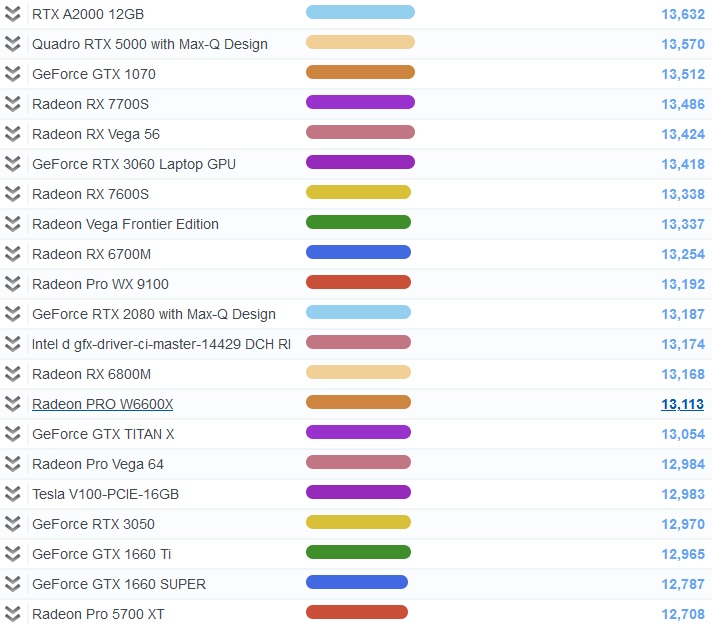 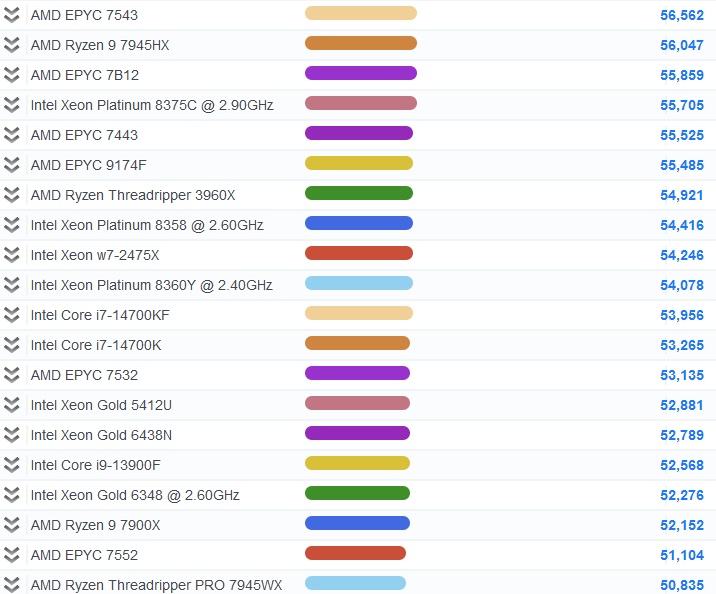 				GPU cz.3										CPU cz.5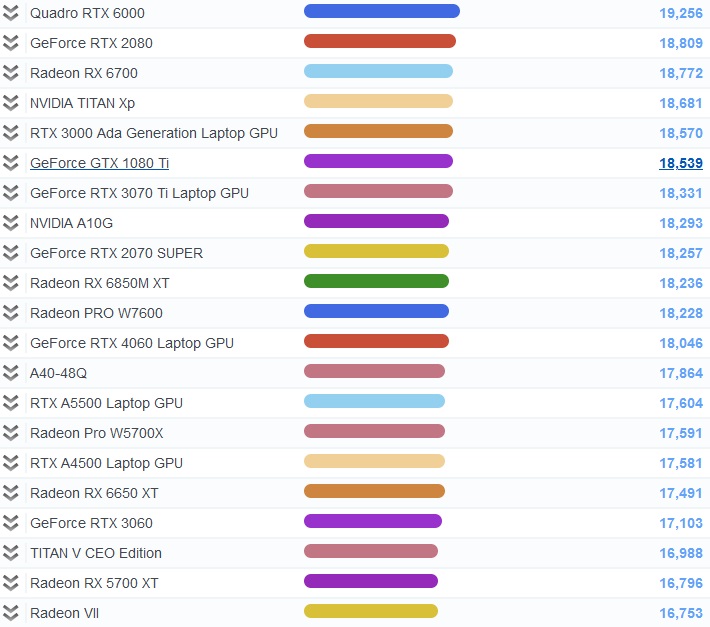 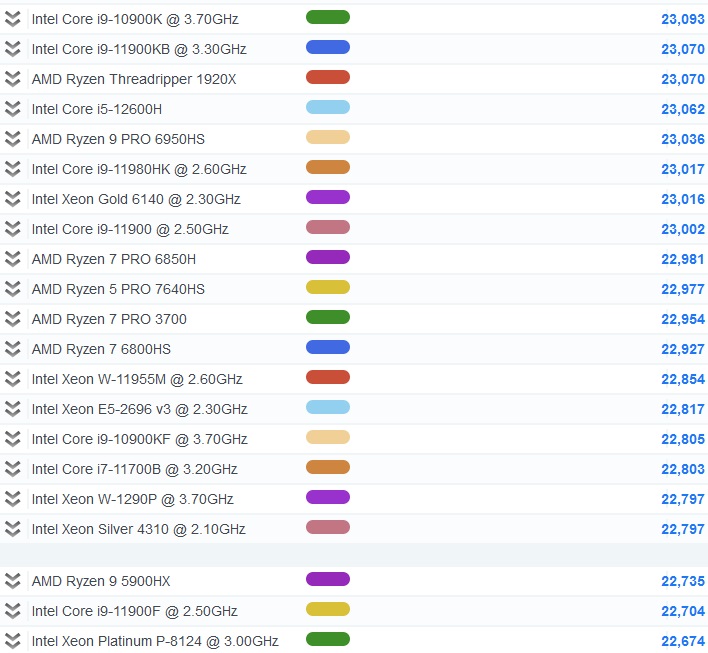 OPIS PRZEDMIOTU  ZAMÓWIENIAPrzedmiotem zamówienia jest dostawa sprzętu komputerowego i oprogramowaniaWarunki zapewnienia jakości przedmiotu zamówienia:Wszystkie systemy komputerowe:– w cenie należy uwzględnić uaktualnienie systemu BIOS płyty głównej/kontrolerów RAID do najnowszych wersji, ustawienie parametrów zasilania oraz czasów (timingów) pamięci operacyjnej do wartości ustalonych przez producentów pamięci– ustawienie w BIOS trybu dostępu do dysków (wszystkie kontrolery) na AHCI (nie dotyczy macierzy RAID )– instalację systemu operacyjnego na partycjach o wielkości 100 GB (aktywację i aktualizację systemu operacyjnego oraz sterowników do najnowszych dostępnych w chwili realizacji dostawy (podział na partycje nie dotyczy dysków typu SSD).Zamawiający wymaga, aby parametry SMART (Self-Monitoring, Analysis, and Reporting Technology) dysków twardych (HDD) w dostarczonym sprzęcie wynosiły:(0x04) Start/Stop Count - ≤50; (0x05) Reallocated Sectors Count=0; (0x09) Power-On Hours ≤ 100; (0x0A) Spin Retry Count=0; (0x0B) Recalibration Retries(Calibration Retry Count) =0; (0x0C) Power Cycle Count - ≤50; (0x0D) Soft Read Error Rate =0; (0xB8)  End-to-End error (IOEDC) =0; (0xBF) G-sense error rate (jeśli dysk jest wyposażony w technologię detekcji przeciążeń) =0; (0xC4) Reallocation Event Count =0; (0xC5) Current Pending Sector Count =0; (0xC6) Uncorrectable Sector Count =0, (0xAE) Unexpected power loss count =0; (0xC7) UltraDMA CRC Error Count=0;Zamawiający wymaga, aby parametry SMART (Self-Monitoring, Analysis, and Reporting Technology) dla dysków SSD wynosiły (oprócz wyszczególnionych powyżej, jeśli dostępne dla danego komponentu): (0x05) Retired Block Count =0; (0xAB) (SSD) Program Fail Count =0; (0xAC) (SSD) Erase Fail Count =0; (0xB1) Wear Range Delta =0; (0xE9) Media Wearout Indicator (normalized value)=100; Zamawiający wymaga, w przypadku konfiguracji systemu komputerowego z macierzą/ami RAID, aby diagnostyka/testowanie dysków przeprowadzona została dla poszczególnych dysków fizycznych będących urządzeniami składowymi macierzy (przed skonfigurowaniem macierzy), jeśli konfiguracja macierzy uniemożliwia przeprowadzenie testów poszczególnych dysków.Klawiatury, jeśli nie określono inaczej, powinny posiadać układ klawiszy przedstawiony na rys. poniżej: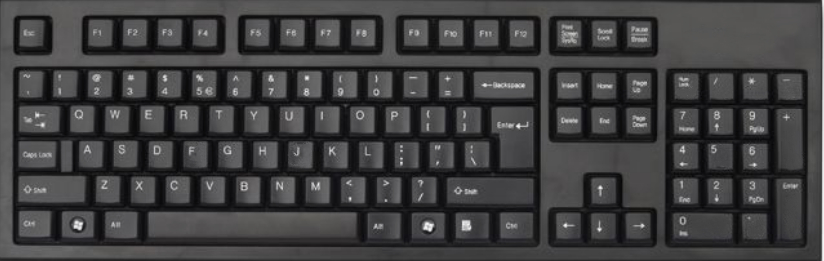 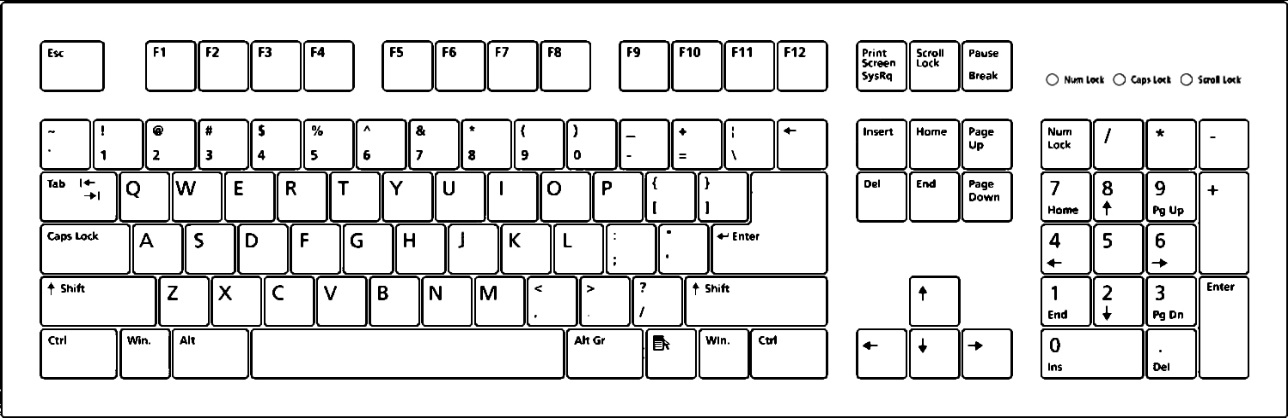 Komputery biurkowe, stacje robocze z wyposażeniem oraz laptopy:– testowanie systemu komputerowego (≥48 godz. test I/O pamięci; ≥24h test typu „burn-in” Procesora/chipsetu; dyski – test I/O (dotyczy HDD, łącznie ≥2godz): track-to-track, random, seek, average, Dla dysków SSD Zamawiający wymaga dostarczenia raportów technologii S.M.A.R.T., testowania dostępnej fizycznej przestrzeni pamięci masowej oraz wyniki testów prędkości I/O i czasu dostępu co najmniej dla odczytu dla co najmniej 2 wartości próbek/plików o oraz losowej wielkości próbki/pliku – wyniki należy dostarczyć w formie pisemnej/zrzuty ekranów/raporty programów testujących); Serwery:– testowanie systemu komputerowego (≥72 godz. test I/O pamięci; ≥48h test typu „burn-in” Procesora/chipsetu; dyski – test I/O (dotyczy HDD, łącznie ≥2godz): track-to-track, random, seek, average, Dla dysków SSD Zamawiający wymaga dostarczenia raportów technologii S.M.A.R.T., testowania dostępnej fizycznej przestrzeni pamięci masowej oraz wyniki testów prędkości I/O i czasu dostępu co najmniej dla odczytu dla co najmniej 2 wartości próbek/plików o oraz losowej wielkości próbki/pliku – wyniki należy dostarczyć w formie pisemnej/zrzuty ekranów/raporty programów testujących); Dla dowolnego rodzaju systemu komputerowego, w przypadku dostarczonych przez producenta systemu komputerowego narzędzi diagnostycznych – Zamawiający dopuszcza przeprowadzenie pełnej diagnostyki obejmującej co najmniej procesor, pamięci RAM oraz pamięci masowe z użyciem tych narzędzi (wersje „Full”, Extended” i „Long” testów) potwierdzone odpowiednimi zapisami w dziennikach w/w narzędzi testujących, raportami lub zrzutami ekranu dostarczonymi w formie wydruków1) Test wydajności układu chłodzenia CPU (Prime95 Version 30.8 test 1) i zapewnienie temperatury procesora poniżej deklarowanej temperatury Tjmax przy długotrwałym obciążeniu (powyżej 1h)2) Test modułów pamięci RAM (Passmark Memtest86) skonfigurowanej do pracy z parametrami nominalnymi XMP/EXPO deklarowanymi przez producenta pamięci RAMIlośćCzęść 1 Laptop 1 szt*)1Laptop:Wydajność w teście Passmark z 20 Listopada 2023 nie mniej niż 20860 pkt. dla oferowanej konfiguracji(fragment dostępny na końcu niniejszego załącznika).Dostawca przedstawi wynik testu dla oferowanej konfiguracji, dla programu testującego oraz konfiguracji sprzętowo/programowej aktualnej w dniu składania oferty.Liczba rdzeni procesora: ≥8Ilość pamięci [GB]: ≥32Typ pamięci: LPDDR5 lub nowszePojemność dysku [TB]: ≥ 1Typ dysku: M.2 PCIeKarta graficzna: co najmniej zintegrowanaPrzekątna ekranu [cale]: ≥16Rozdzielczość: ≥ 3840 x 2400Technologia matrycy co najmniej: OLEDWbudowany mikrofon: takTyp wbudowanej kamery: Tak co najmniej o standardzie HDWLAN: tak co najmniej IEEE 802.11ax/ac/b/g/n/aBluetooth:  tak w standardzie co najmniej 5.2Porty: ≥2x port USB Typu-C 3.2 Gen.2, ≥2x USB 3.2 Gen 1 , ≥1x HDMI 2.1, ≥1x gniazdo słuchawkowe/mikrofonowe combo,Typ akumulatora: ≥ 3-komorowyCertyfikaty: co najmniej ENERGY STAR zainstalowany system operacyjny: kopiowanie woluminów w tle (VSS),obsługa system plików NTFS, IMAPI v2, zapisywalny UDFS, wsparcie łączy symbolicznych, skalowanie okna TCP, wykorzystanie GPU do renderowania GUI, menedżer transakcji w jądrze, obsługiwanie natywne IPv6, architektura audio UAA, rozpozawanie mowyobsługa algorytmów szyfrujących: TakAktualizacje Systemu dostarczane przez producenta: TakZdalny ekran: TakFunkcja zapewnia przejścia pomiędzy trybami pracy interfejsu na laptopach i tabletach z dokowaną klawiaturą: TakZdalny dostęp: TakObsługa Pamięci RAM: ≥2TBOkna programów mogą być dzielone na ćwiartki ekranu poprzez przeciąganie ich do rogówWiersz poleceń oferujący takie funkcje jak zaznaczanie tekstu wyjściowego i możliwość używania standardowych skrótów klawiszowy takich jak wycinanie, kopiowanie, wklejanie przez użycie skrótów klawiszowych.Możliwość podłączania się do domeny: TakWersja systemu 64 BitWersja językowa: PL1szt*)Razem Części 1*)Części 2 Komputer Obliczeniowy1szt*)1.ProcesorWydajność w teście Passmark na dzień 20 Listopada 2023 nie mniej niż 62630pkt. dla oferowanej konfiguracji (fragment dostępny na końcu niniejszego załącznika).Dostawca przedstawi wynik testu dla oferowanej konfiguracji, dla programu testującego oraz konfiguracji sprzętowo/programowej aktualnej w dniu składania oferty.Gniazdo procesora zgodne z płytą główną (pkt.2)Liczba rdzeni: ≥16Liczba wątków: ≥32Architektura [bit]: ≥64Pamięć podręczna L3: ≥128 MBBaseclock: ≥4,2GHzMax. Boost Clock ≥5.7GHzProces technologiczny [nm]: ≤ 6TDP: ≤120 WWersja procesora: Box1szt*)2.Płyta GłównaRodzaj gniazda procesora: zgodna z procesorem - patrz pkt. 1Dwukanałowa architektura pamięci: TakTyp gniazd pamięci: DDR5, obsługiwana częstotliwość pamięci O.C.: 8000+MHzobsługiwana częstotliwość pamięci non-O.C.): 5200MHzIlość banków pamięci: ≥4Maksymalna ilość pamięci [GB]: ≥ 192Obsługa pamięci non-ECC (unbuffered): TakObsługa pamięci Extreme Memory Profile (XMP/EXPO): Takłączność bezprzewodowa: Tak co najmniej: Wi-Fi 6E (802.11a/b/g/n/ac/ax), BLUETOOTH w wersji co najmniej 5.3Wewnętrzne złącza wyjść / wejść co najmniej:≥1 x Przełącznik BIOS≥1 x Przycisk Reset≥1 x Przycisk włączenia zasilania≥6 x SATA 6Gb/s≥2 x PCIe 5.0  x16.≥1 x PCIe 4.0 x1≥1 x złącze USB 3.2 Gen 2x2 (1x Typu-C)≥2 x złącza USB 3.2 Gen 1 do obsługi 4-rech portów USB 3.2 Gen 1≥3 x złącza USB 2.0 do obsługi 6-ciu portów USB 2.0≥2 x gniazdo M.2, dla nośników pamięci typu 2280 (tryb najmniej PCIE ver 5.0 x4 ≥2 x gniazdo M.2, dla nośników pamięci typu 2280 (tryb najmniej PCIE ver 4.0 x4≥2 x złącze 4-pin wentylatora CPU ≥1 x złącze 4-pin wentylatora procesora chłodzenia wodą≥4 x złącza 4-pin wentylatora obudowy ≥4 x złącza wentylatora systemowego / pompy wody chłodzącej≥1 x 24-pinowe złącze zasilania ATX≥2 x 8-pinowe złącze zasilania ATX 12V≥1 x 6-pinowe złącze zasilania PCIe≥1 x złącze audio przedniego panelu≥1 x złącze panelu systemu≥1 x złącze czujnika termicznegoZłącza wyjść / wejść na tylnym panelu co najmniej:≥1 x Przycisk kasowania CMOS≥1 x Przycisk flashowania BIOS≥1 x S/PDIF≥5 x pozłacane złącze audio jack≥1 x RJ-45 2,5GbE LAN≥1 x Moduł WIFI≥1 x Port HDMI≥9 x złącza USB 3.2 Gen 2 (8x Typu-A, 1x Typu-C)≥1 x złącze USB 3.2 Gen 2x2 (1x Typu-C)≥2 x USB 4 (2x Typu-C)Format:	ATXObsługa Raid 0, 1, 10Wspierane systemy operacyjne: co najmniej Windows 10Do płyty głównej dodatkowo dołączony Ekspander PCIE 5.0 na 1 dodatkowy dysk M.2 Gen5Pasywne chłodzenie wszystkich kluczowych elementów płyty głównej (CPU VRM etc.) kondensatory stałe/polimerowe, płyta główna musi posiadać mechanizm zabezpieczający zapewniający bezprzerwową pracę w przypadku uszkodzenia pojedynczego układu EEPROM lub systemu BIOS/UEFI.1 szt*)3.Dysk Twardy Rodzaj dysku: WewnętrznyPojemność dysku:≥18TBPrędkość obrotowa: ≥7200obr./minOdporność na wstrząsy :praca odczyt ≥70G (2ms)/ praca zapis ≥70G (2ms)  /spoczynek≥250G (2ms) Zuzycie energii w spoczynku: ≤ 4,2WPojemność pamięci podręcznej cache:≥512MiBMTTF: ≥ 2,500,000 hRozmiar dysku: ≤3,5”Gwarancja ≥ 60 m-cy ograniczona producenta6 szt*)4.Obudowa Obsługiwany format płyty głównej: co najmniej XL-ATXMiejsca montażowe 3,5'' :≥8Miejsca montażowe 5,25'' :≥ 4Kolor: Czarny lub grafitowy (bez szyb bocznych)Złącza na przednim panelu: USB2.0 ≥2x, USB3.0 ≥2x, Audio ≥2x, regulacja obrotów wentylatorów ≥1x System chłodzenia co najmniej : Panel przedni ≥1x wentylator 140mm, Panel tylny≥1x wentylator 140mm, Panel dolny≥1x wentylator 140mmMaksymalna długość karty graficznej: ≥480 mm Miejsce montażu zasilacza: dół obudowyZasilacz patrz pkt. 5.Wymagana kompatybilność z układem chłodzenia CPU pkt. 9Montaż chłodnicy u góry obudowy1 szt*)5.ZasilaczMoc znamionowa (W): ≥1300Okablowanie modularne: Tak;Napięcie (V) zasilające: co najmniej 100 - 240Częstotliwość (Hz): 50/60Rozmiar wentylatora (mm): ≥135Aktywne PFC: Tak;Zabezpieczenia: co najmniej OCP, OVP, UVP, SCP, OTP, OPPCertyfikat 80PLUS: co najmniej goldSprawność: ≥90% (przy 50% obciążenia)Złącza:Zasilanie płyty głównej ATX(20+4 pin): ≥1EPS/ATX 4+4 pin: ≥2PCI-E 6+2 pin: ≥12SATA 15-pin:≥12MOLEX 4-pin: ≥5Gwarancja producenta (lata): ≥ 121 szt*)6.DyskInterfejs: PCIe Gen 4.0 x4Rodzaj Dysku: SSD NVMe ≥1.4Format: ≤ M2.2280 Pojemność: ≥4TBWydajność:odczyt: ≥7500MB/s+/-10%zapis: ≥6850MB/s+/-10%Radiator: NieZastosowane technologie: co najmniej S.M.A.R.T. inne równoważneGwarancja: ≥5 lat ograniczonej gwarancjiTyp pamięci NAND: TLCTBW ≥30004 szt*)7.DyskInterfejs: PCIe Gen 4.0 x4Rodzaj Dysku: SSD NVMe ≥1.3Format: ≤ M2.2280 Pojemność: ≥1TBWydajność:odczyt: ≥5600MB/s+/-10%zapis: ≥4300MB/s+/-10%Radiator: TakZastosowane technologie: co najmniej S.M.A.R.T. inne równoważneGwarancja: ≥5 lat ograniczonej gwarancjiTyp pamięci NAND: TLCTBW ≥18001 szt*)8.Pamięć RAMTyp pamięci: DDR5Rodzaj pamięci: Zgodne z płytą główną (pkt.2).Pojemność pojedynczej pamięci: ≥48GBLiczba pamięci w zestawie: 4Radiator: TakCzęstotliwość szyny pamięci: ≥5200MHzOpóźnienie (CAS Latency): 38 lub szybszeOpóźnienia: CL 38-38-38-84 lub szybszeCałkowita ilość pamięci: 192GBProfil wydajnościowy ≥ XMP/EXPO1 szt*)9.Chłodzenie CPUIlość wentylatorów: ≥ 2Średnica wentylatora: ≥ 140mmPrędkość obrotowa [obr./min.]: 1500 ±10% (1200 ±10% z adapterem niskoszumowym)Przepływ powietrza (m3/h): 140 ±5%Poziom hałasu [dBA]: ≤ 20 z adapterem niskoszumowym (≤ 25 bez adaptera niskoszumowego)Regulator obrotów: tak (PWM)Napięcie zasilania [V]: 12Maksymalny pobór prądu (A): 1,56 ±5%Wtyczka zasilająca: 4-pin PWMŚredni czas do wystąpienia awarii (h): > 150.000Gwarancja (m-ce): ≥ 72Wymagana kompatybilność z obudową pkt.4, płytą główną pkt.2 i z gniazdem procesora z pkt. 1Typ łożyska:  SSO2 lub inne równoważneWyposażenie dodatkowe: kompensatory drgań, śruby montażowe. Technologia odprowadzania ciepła: miedziana podstawa oraz rurki cieplne, aluminiowe żeberka.Proponowane chłodzenie CPU nie może kolidować z pamięciami w dowolniej konfiguracji obsadzenia gniazd pamięci1 szt*)10.Karta graficznaWydajność w teście Passmark z 20 Listopada 2023 nie mniej niż 12970pkt. dla oferowanej konfiguracji(fragment dostępny na końcu niniejszego załącznika.Dostawca przedstawi wynik testu dla oferowanej konfiguracji, dla programu testującego oraz konfiguracji sprzętowo/programowej aktualnej w dniu składania oferty.Rdzenie CUDA: ≥ 2560Pamięć wideo: ≥8 GBTyp pamięci: ≥GDDR6Szyna pamięci:≥128-bitWyjścia wideo: ≥ 1x DP 1.4, ≥1x HDMI 2.1, ≥1x Dual-Link DVI-DDirectX: co najmniej 12OpenGL: co najmniej 4.6Typ chłodzenia: pół-pasywny ≥ 2x wentylatoryKarta graficzna nie może kolidować z Chłodzeniem CPU ani Pamięciami RAM w dowolnej konfiguracjiObsługiwane systemy operacyjne: co najmniej Windows 10Akcesoria: co najmniej: instrukcja obsługiZasilanie z gniazda PCI-E (tak ≥ 8 pin)Standard karty co najmniej PCI-E 4.0 x161szt*)11.wentylatorŚrednica wentylatora: ≥ 140mmPrędkość obrotowa [obr./min.]: 3000 ±10% Przepływ powietrza (m3/h): 268269 ±5%Poziom hałasu [dBA]: ≤ 42Regulator obrotów: tak (PWM)Napięcie zasilania [V]: 12Wtyczka zasilająca: 4-pin PWMŚredni czas do wystąpienia awarii (h): > 150.000Gwarancja (m-ce): ≥ 72Typ łożyska:  SSO2 lub inne równoważneWyposażenie dodatkowe: śruby montażowe. UWAGA: nie montować w obudowie7 szt*)12.Zestaw Mysz z klawiaturąInterfejs: USBZastosowane technologie co najmniej: Plug & PlayKomunikacja myszy co najmniej: przewodowaSensor optyczny min. 1000dpiLiczba przycisków myszy: ≥3Rolka przewijania w myszce: Tak ≥ 1xUkład klawiatury: Amerykański (US)Podświetlana: NiePodpórka pod nadgarstki: NieWskaźniki LED: takKolor: Czarny lub grafitowyZawartość zestawu co najmniej: Mysz, Klawiatura, DokumentacjaGwarancja co najmniej: 24 miesięcy 1 szt.*)13.MonitorPrzekątna wyświetlanego obrazu: ≥23,5"Współczynnik proporcji obrazu: 16:9 PanoramicznyRodzaj ekranu, powierzchnia: IPS, MatowaPodświetlenie: LEDNominalna rozdzielczość: ≥1920 x 1080Współczynnik kontrastu: ≥1000:1Jasność: ≥250 cd/m2Czas reakcji: ≤5 ms (od szarego do szarego)Maksymalny kąt widzenia (w pionie/poziomie): ≥178º/178ºObsługa kolorów: ≥16,7 mln kolorów	Połączenia: ≥1x złącze D-Sub  , ≥1x HDMI, ≥1x Wyjście słuchawkowe, ≥1x Wejście PC audio, ≥1x DVI-DWbudowane głośniki: TakVesa: tak 100x100Zawartość zestawu: Monitor z podstawą, Przewód zasilający, Kabel HDMI 2m, Skrócony podręcznik konfiguracjiPobór mocy w trybie gotowości i uśpienia: ≤0,5 WPobór mocy podczas pracy: ≤15 WZasilanie: sieciowe 230V AC 50HzWbudowany zasilacz: Tak1 szt.*)14.Kabel HDMIRodzaj złącz: HDMI – HDMIWersja obsługiwanego HDMI: ≥ 2.1Rodzaj wtyków: Wtyk – WtykDługość kabla: 2mWtyczka kątowa: NieWtyk pozłacany: TakObsługa sygnału: 2K, 3D, 4K, 8K UHD1 szt.*)15.3-dyskowa kieszeń Hot-Swap BackplaneRodzajKieszeń wewnętrzna, montaż do 2 zatok 5,25”Ilość montowanych dysków: ≥ 3Rodzaj materiału: Metal, PlastikInterfejs obudowy: SATA IIIWielkość dysku [cale]:3.5Interfejs dysku: SATA IIIDiody sygnalizacyjne: TakChłodzenie: Wentylator 80 mmZastosowane technologie co najmniej: Hot Plugging, Hot Swap, Plug & PlayKolor: Czarno-srebrny2 szt.16.Przewód SATAZłącze: ≥1x wtyk SATA 6 Gb/s 7pin prostyZłącze: ≥1x wtyk SATA 6 Gb/s 7pin prostyPrędkość transferu danych: ≥ 6 GB/sKompatybilność wsteczna: ≤ SATA 1.5 Gb/sDługość: ≥ 50cm (±5%)6 szt.Razem Części 2Część 3 Komputer Obliczeniowy2 szt*)1.ProcesorWydajność w teście Passmark z 20 Listopada 2023 nie mniej niż 52150pkt. dla oferowanej konfiguracji (fragment dostępny na końcu niniejszego załącznika).Dostawca przedstawi wynik testu dla oferowanej konfiguracji, dla programu testującego oraz konfiguracji sprzętowo/programowej aktualnej w dniu składania oferty.Gniazdo procesora zgodne z płytą główną (pkt.2)Liczba rdzeni: ≥12Architektura [bit]: ≥64Pamięć podręczna L3: ≥64 MBProces technologiczny [nm]: ≤5TDP: ≤170 WWersja procesora: Box1szt*)2.Płyta GłównaRodzaj gniazda procesora: zgodna z procesorem - patrz pkt. 1Dwukanałowa architektura pamięciTyp gniazd pamięci: DDR5, obsługiwana częstotliwość pamięci: 8000MHz(O.C.)Ilość banków pamięci: ≥4Maksymalna ilość pamięci [GB]: ≥ 128Obsługa pamięci Extreme Memory Profile (XMP): TakWewnętrzne złącza wyjść / wejść co najmniej:≥1 x Przycisk ResetSATA 6Gb/s: ≥4 szt.PCIe 4.0  x16 : ≥1 szt.PCIe 3.0 x1: ≥2 szt.≥2 x złącza USB 3.2 Gen 1≥1 x złącza USB Typu-C 3.2 Gen 2≥2 x złącza USB 2.0≥3 x gniazdo M.2, obsługa nośników pamięci typu 2242/2260/2280 (tryb najmniej PCIE ver 4.0 x4 ≥1 x złącze wentylatora CPU (1 x 4 -stykowe)≥4 x złącze wentylatora obudowy (1 x 4 -stykowe)≥1 x 24-pinowe złącze zasilania ATX≥1 x 8-pinowe złącze zasilania ATX 12V≥1 x złącze audio przedniego panelu≥2 x złącze panelu systemu≥1 x Złącze PUMPZłącza wyjść / wejść na tylnym panelu co najmniej:Antena wifi: ≥2DP: ≥ x1HDMI:≥ x1Przycisk flashowania BIOSU  ≥1xUSB Typu-C USB 3.2 Gen 2  ≥1xRJ-45≥ x1USB 3.2 gen 2 ≥x1USB 3.2 gen 1 ≥x3USB 2.0/1.1 ≥x3złącze audio jack ≥ 3xFormat:	ATXObsługa Raid 0, 1, 10Wspierane systemy operacyjne: co najmniej Windows 10Pasywne chłodzenie wszystkich kluczowych elementów płyty głównej (CPU VRM etc.) (aktywne chłodzenie na PCH), kondensatory stałe/polimerowe, płyta główna musi posiadać mechanizm zabezpieczający zapewniający bezprzerwową pracę w przypadku uszkodzenia pojedynczego układu EEPROM lub systemu BIOS/UEFI.1 szt*)3.DyskRozmiar: ≤2,5"Interfejs: co najmniej SATA 6Gb/sRodzaj Dysku: Wewnętrzny SSDPojemność: ≥4TBWydajność w teście ATTO: odczyt: ≥560MB/s+/-10%zapis: ≥530MB/s +/-10%MTTF: ≥1500000hZastosowane technologie: co najmniej TRIM, S.M.A.R.T. lub inne równoważne1 szt*)4.Obudowa Obsługiwany format płyty głównej: co najmniej ATX Miejsca montażowe 2.5’’ :≥5Miejsca montażowe 3,5'' :≥1Kolor: Czarny lub grafitowyZłącza na przednim panelu: USB2.0 ≥1x, USB3.0 ≥2x, Audio ≥2x, System chłodzenia co najmniej : Panel przedni ≥2x wentylator 140mm, Panel tylny≥1x120mm wentylatorMaksymalna długość karty graficznej: ≥400 mm Miejsce montażu zasilacza: dół obudowyZasilacz patrz pkt. 5.Wymagana kompatybilność  z układem chłodzenia CPU pkt. 8Montaż chłodnicy u góry obudowy1 szt*)5.ZasilaczMoc znamionowa (W): ≥750Okablowanie modularne: Tak;Napięcie (V) zasilające: co najmniej 100 - 240Częstotliwość (Hz): 50/60Rozmiar wentylatora (mm): ≥120Aktywne PFC: Tak;Zabezpieczenia: co najmniej OCP, OVP, UVP, SCP, OTP, OPPCertyfikat 80PLUS: co najmniej goldSprawność: ≥90% (przy 50% obciążenia)Złącza:Zasilanie płyty głównej ATX(20+4 pin): ≥1EPS/ATX 4+4 pin: ≥2PCI-E 6+2 pin: ≥4SATA 15-pin:≥8MOLEX 4-pin: ≥3Gwarancja (lata): ≥ 51 szt*)6.DyskInterfejs: PCIe Gen 3.0 x4Rodzaj Dysku: SSD NVMeFormat: ≤ M2.2280 Pojemność: ≥1000GBWydajność:odczyt: ≥3500MB/s+/-10%zapis: ≥3300MB/s+/-10%Zastosowane technologie: co najmniej S.M.A.R.T. inne równoważneGwarancja: ≥5 lat ograniczonej gwarancjiTyp pamięci NAND: MLCTBW ≥12001 szt*)7.Pamięć RAMRodzaj pamięci: Zgodne z płytą główną (pkt.2).Pojemność pojedynczej pamięci: ≥32GBLiczba pamięci w zestawie: 4Radiator: TakCzęstotliwość szyny pamięci: ≥3200 MHzOpóźnienie (CAS Latency): CL40 lub szybszeCałkowita ilość pamięci: 128GB1 szt*)8.Chłodzenie CPUMaksymalne TDP: ≥ 220 WIlość wentylatorów: ≥1Wielkość wentylatora: ≥140mm Typ łożyska: hydrauliczne (HBS)Prędkość obrotowa: ≥250 ~ 1400 +/-10% Żywotność wentylatorów: ≥100 000 godzinZłącze: 4Pin PWMGwarancja: ≥24 miesiąceTDP: ≤250 WTechnologia odprowadzania ciepła: rurki cieplne, co najmniej 6 sztProponowane chłodzenie CPU nie może kolidować z pamięciami w dowolniej konfiguracji obsadzenia gniazd.Wymagana kompatybilność z obudową pkt.4 i płytą główną pkt.21 szt*)9Karta graficznaWydajność w teście Passmark z 20 Listopada 2023 nie mniej niż 17100 pkt. dla oferowanej konfiguracji(fragment dostępny na końcu niniejszego załącznika.Dostawca przedstawi wynik testu dla oferowanej konfiguracji, dla programu testującego oraz konfiguracji sprzętowo/programowej aktualnej w dniu składania oferty.Rdzenie CUDA: ≥ 3580Pamięć wideo: ≥12 GBSzyna pamięci:≥192-bitWyjścia wideo: ≥ 2x DP o standardzie co najmniej 1.4a, 2x HDMI 2.1 Obsługa wielu ekranów: Tak co najmniej: 4DirectX: co najmniej 12OpenGL: co najmniej 4.6Karta graficzna nie może kolidować z Chłodzeniem CPU ani Pamięciami RAM w dowolnej konfiguracjiObsługiwane systemy operacyjne: co najmniej Windows 10 / 8 / 7 / lub inne równoważneAkcesoria: co najmniej 4x Adapter MiniDisplayPort do HDMI, instrukcja obsługi1szt*)10.System operacyjnykopiowanie woluminów w tle (VSS),obsługa system plików NTFS, IMAPI v2, zapisywalny UDFS, wsparcie łączy symbolicznych, skalowanie okna TCP, wykorzystanie GPU do renderowania GUI, menedżer transakcji w jądrze, obsługiwanie natywne IPv6, architektura audio UAA, rozpozawanie mowyobsługa algorytmów szyfrujących: TakAktualizacje Systemu dostarczane przez producenta: TakZdalny ekran: TakFunkcja zapewnia przejścia pomiędzy trybami pracy interfejsu na laptopach i tabletach z dokowaną klawiaturą: TakZdalny dostęp: TakObsługa Pamięci RAM: ≥2TBOkna programów mogą być dzielone na ćwiartki ekranu poprzez przeciąganie ich do rogówWiersz poleceń oferujący takie funkcje jak zaznaczanie tekstu wyjściowego i możliwość używania standardowych skrótów klawiszowy takich jak wycinanie, kopiowanie, wklejanie przez użycie skrótów klawiszowych.Możliwość podłączania się do domeny: TakWersja systemu 64 BitWersja językowa: PLWersja: przynajmniej OEM.1 szt*)11.Zestaw klawiatura i myszkaKolor: CzarnyTyp klawiatury: MultimedialnaInterfejs klawiatury: USBKomunikacja klawiatury: BezprzewodowaDodatkowe klawisze: Tak co najmniej: Klawisze funkcyjne, Klawisze multimedialneMysz w zestawie: TakSensor myszy: LaserowyInterfejs myszy: USBKomunikacja myszy: BezprzewodowaLiczba przycisków myszy: ≥3Rolka przewijania w myszce:Tak≥1xOdbiornik musi służyć podłączenie jednoczesne zestawu myszy i klawiatury. Zamawiający wymaga, aby odbiornik sygnału wkładany do portu USB, po jego włożeniu wystawał  do 10 mm poza obrys urządzenia.Gwarancja: ≥ 2 lata 1 szt.*)12MonitorPrzekątna matrycy ≥27Format obrazu: 16:9Rozdzielczość (maks.) ≥1920x1080Jasność (typowa) ≥250 cd/m2Nominalny współczynnik kontrastu (typowy):	 ≥3000:1Kąt widzenia (poziom/pion)  : 178/178Czas reakcji GTG: ≤4msWyświetlane kolory ≥16.7mlnZłącze wejściowe: ≥1x D-sub, ≥1x HDMIWejście/wyjście audio co najmniej: 1x Wyjście na słuchawkiGłośniki: ≥2x 2WZasilacz wbudowany: TakZużycie energii (włączony) : ≤24WTryb oszczędzania energii :≤0.5WMontaż ścienny VESA : Tak co najmniej: (100x100mm)Pochylanie (dół/góra): co najmniej -5/20Zawartość opakowania co najmniej: 1x Monitor z podstawą, 1x Przewód HDMI, 1x przewód zasilający, dokumentacja2 szt.*)RAZEM Część 3*)Część 4 Akcesoria1DyskRozmiar: ≤2,5"Interfejs: co najmniej SATA 6Gb/sRodzaj Dysku: Wewnętrzny SSDPojemność: ≥1TBWydajność w teście ATTO: odczyt: ≥560MB/s+/-10%zapis: ≥530MB/s +/-10%MTTF: ≥1500000hZastosowane technologie: co najmniej TRIM, S.M.A.R.T. lub inne równoważne1szt.RAZEM Część 4Część 5 Serwer1szt.ObudowaObudowa o wysokości maksymalnie 2U dedykowana do zamontowania w szafie rack 19” z zestawem szyn do mocowania w szafie i wysuwana do celów serwisowych. Co najmniej 12 zatoki hot-swap SAS/SATA z zainstalowanymi kieszeniami na dyski 3,5”(nie dopuszcza się zaślepek).Typ ProcesoraWydajność w teście Passmark z 20 Listopada 2023 nie mniej niż 22795 pkt. dla oferowanej konfiguracji(fragment dostępny na końcu niniejszego załącznikaCache L3: ≥18 MBZestaw instrukcji 	≥64-bitLitografia:  ≤14nmLiczba rdzeni: ≥ 12TDP: ≤120 WIlość zainstalowanych procesorów: ≥1Pamięć RAMMaksymalna ilość pamięci RAM: ≥ 1TBIlość gniazd na pamięci: ≥16Ilość modułów: ≥2Pojemność pamięci: ≥32 GBECC: TakPamięć zgodna z płytą głównąPłyta głównaDwuprocesorowa, dedykowana do pracy w serwerachZłącza PCICo najmniej: 5 x PCI-Express 4.0Kontroler RAIDTyp kontrolera: SprzętowyPoziomy RAID: co najmniej0,1,10Rodzaje dysków: co najmniej SATA, SAS, SSD,Pamięć cache: 1GBMax. Transfer: 12Gb/sWspierane systemy: co najmniej Windows, Linux, VmwareDyski twarde:Dyski HDD:Ilość dysków: ≥2 szt.Pojemność pojedynczego dysku: ≥20TBObr./min: ≥7200Format szerokości:3,5” Interfejs: co najmniej SATA 6Gb/sTyp obudowy: Hot-PlugGwarancja: co najmniej 3 Lata, opcja serwisowa gwarantująca, iż w przypadku awarii, uszkodzone dyski twarde pozostaną u użytkownika, a w ich miejsce zostaną dostarczone nowe.Karta graficzna:Ilość pamięci ≥16MBZasilacz:Zasilacze Hot Swap : TAKIlość zasilaczy: ≥2x Moc Zasilaczy: ≥700WSprawność: ≥90%Interfejs sieciowy:2-port RJ45 1GbE (wbudowana)Moduł zdalnego zarządzania, diagnostyki i monitorowania pracy serweraLiczba kontrolerów zdalnego zarządzania: co najmniej 1Konfiguracja panelu przedniego USB: TakDedykowany Port RJ-45: ≥1 szt.Szyfrowanie SSL: takPowiadomienia e-mail: TakProtokół NTP: TakWykres temperatury: TakWykresy mocy w czasie rzeczywistym: TakMożliwość ustalania przedziałów wartości i alarmów dla parametrów zasilania: Tak;Wykres historii parametrów zasilania: Tak;Automatyczne wykrywanie komponentów sprzętowych: Tak;Możliwość blokowania adresów IP: Tak;Autoryzacja przy użyciu klucza publicznego: TakPorty:Co najmniej:2 x VGA (1 x tył + 1 x przód)1 x USB 3.0 (tył)2 x USB 2.0 (1 x tył + 1 x przód)1 x port USB 3.0 typu A (na płycie głównej)3 x LAN (RJ45) (tył)1 x serial RS232GwarancjaCo najmniej 3 lata serwisu w miejscu instalacji z czasem reakcji na następny dzień roboczy . Kupujący zastrzega sobie prawo do dokonywania rozbudowy sprzętu wynikających z nowych potrzeb(obudowa bez plomb)1szt.Razem Część 5